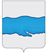 АДМИНИСТРАЦИЯ ПЛЕССКОГО ГОРОДСКОГО ПОСЕЛЕНИЯ ПРИВОЛЖСКОГО МУНИЦИПАЛЬНОГО РАЙОНАИВАНОВСКОЙ ОБЛАСТИПОСТАНОВЛЕНИЕ                           «25» сентября 2023г.                                                                                           № 129г. ПлесО начале отопительного сезона 2023-2024 годов на территории Плесского городского поселения В соответствии с Правилами технической эксплуатации тепловых энергоустановок, утвержденных приказом Минэнерго России от 24.03.2003      № 115, Правилами предоставления коммунальных услуг собственникам и пользователям помещений в многоквартирных домах и жилых домов, утвержденными Постановлением Правительства Российской Федерации от 06.05.2011 № 354 «О предоставлении коммунальных услуг собственниками и пользователями помещений в многоквартирных домах и жилых домов», руководствуясь Федеральным законом от 06.10.2003 № 131-ФЗ «Об общих принципах местного самоуправления в Российской Федерации» администрация Плесского городского поселенияПОСТАНОВЛЯЕТ:2 октября 2023 года считать первым днем отопительного сезона 2023-2024 годов на территории Плесского городского поселения.Руководителям теплоснабжающих организаций начать отопительный сезон 2023-2024 годов на территории Плесского городского поселения с даты указанной в пункте 1настоящего постановления.Рекомендовать руководителям предприятий всех форм собственности, имеющим на балансе котельные, тепловые сети, обеспечить подачу тепловой энергии потребителям с даты указанной в пункте 1 настоящего постановления.Директорам ООО «ТЭС-Приволжск», ЧУ «Санаторий «Актёр - Плёс»» союза театральных деятелей Российской Федерации, ООО «Домофонд», ООО «Приволжское ЖКХ», ООО «Феникс», МУП «Приволжское МПО ЖКХ», директорам всех муниципальных учреждений и организаций поселения, в связи с началом отопительного сезона обеспечить круглосуточное дежурство обслуживающего персонала на период до выхода параметров теплоносителя в тепловых сетях, системах отопления зданий до эксплуатационного режима.Установить, что в многоквартирных домах, имеющих собственные автономные источники теплоснабжения и собственники жилых помещений, в которых не определили дату начала отопительного сезона, отопительный сезон начинается с даты указанной в пункте 1 настоящего постановления.Опубликовать настоящие постановление на официальном сайте администрации Плесского городского поселения. Контроль за исполнением настоящего постановления оставляю за собой.   ВрИП главы Плесского городского поселения                                                 С.В. Корнилова 